Памятка:ЭТО НАДО ЗНАТЬ.Воспитатель: Муллаянова А.Р.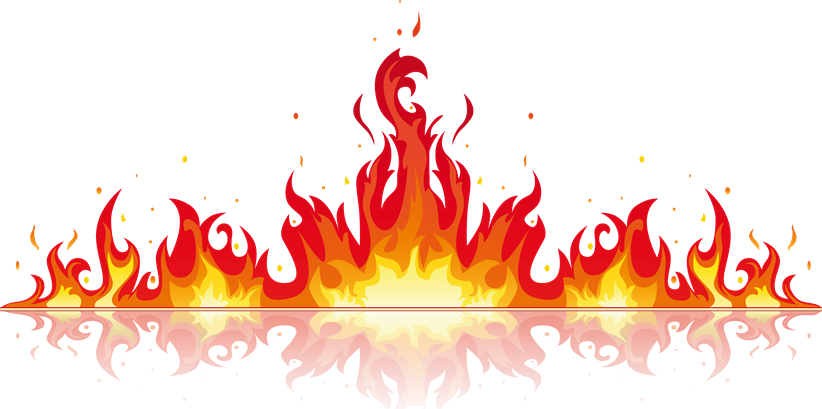 Нижневартовск 2010г.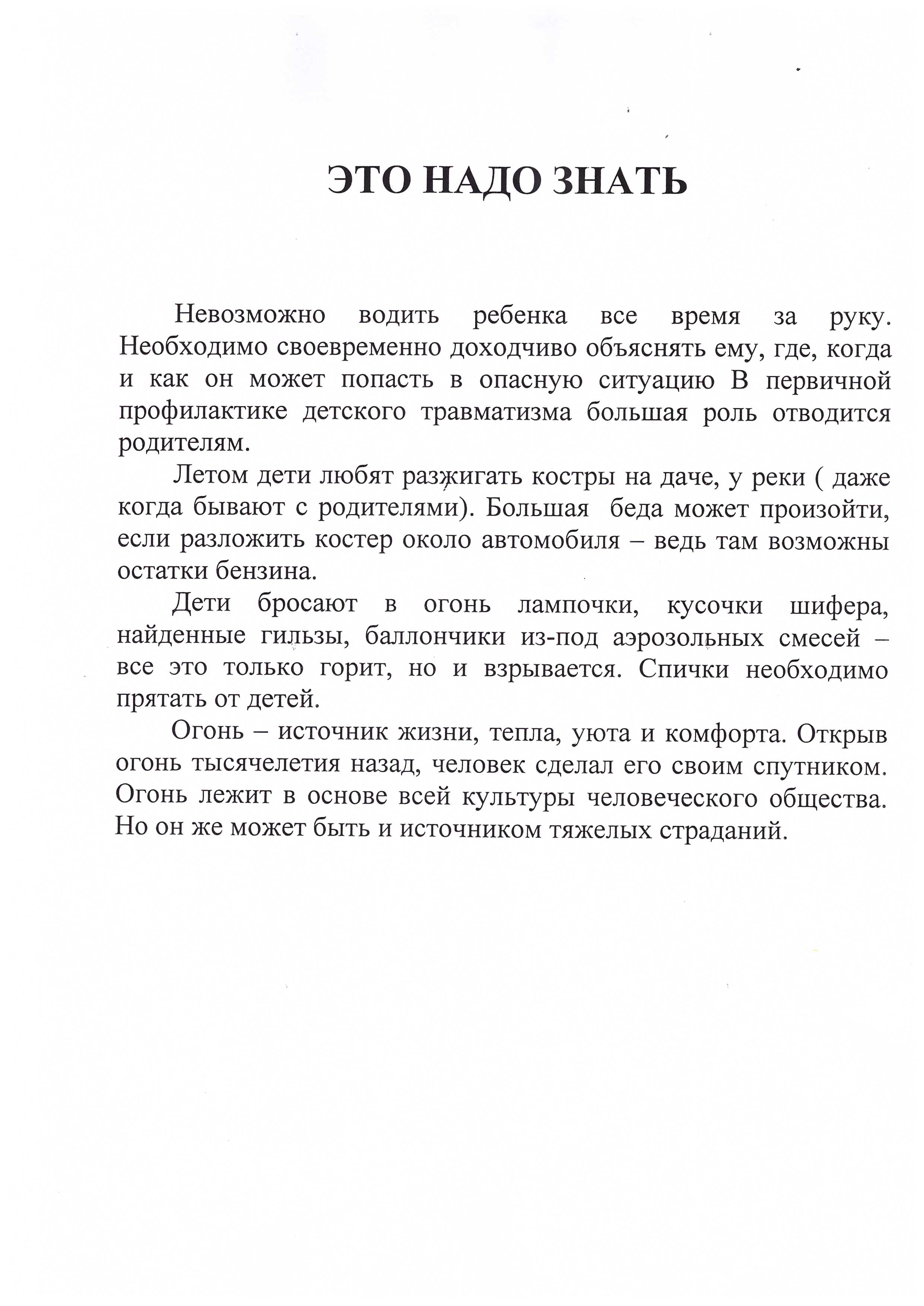 